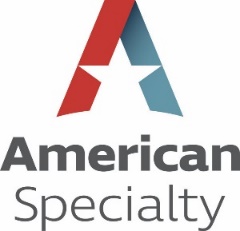 HEALTH CLUB INSURANCE QUESTIONNAIRESUBMISSION REQUIREMENTSCompleted and signed ACORD Applicant Information Section 125, ACORD CGL Section 126, and ACORD applications for other requested coverages (e.g., Auto, Crime, Excess Liability, Inland Marine, Property)Five years currently-valued insurance company loss runs with description of any claim or reserve in excess of $10,000Membership application/waiverSexual Abuse/Molestation Policy, including written procedures for dealing with allegations of sexual abuseTHE UNDERSIGNED IS AN AUTHORIZED REPRESENTATIVE OF THE APPLICANT AND REPRESENTS THAT REASONABLE INQUIRY HAS BEEN MADE TO OBTAIN THE ANSWERS TO QUESTIONS ON THIS QUESTIONNAIRE.  HE/SHE REPRESENTS THAT THE ANSWERS ARE TRUE, CORRECT AND COMPLETE TO THE BEST OF HIS/HER KNOWLEDGE.I further acknowledge that I understand that this information is provided in conjunction with and in addition to the ACORD application(s) referenced above and that the information contained herein is subject to the same notices, disclaimers, warranties, and representations as on the referenced application(s).Date				Signature of Insured					TitleSend completed form to: 	American Specialty Insurance & Risk Services, Inc.7609 W. Jefferson Boulevard, Suite 100Fort Wayne, IN  46804Phone:	(800) 245-2744 E-mail:  apply@americanspecialty.comGENERAL INFORMATIONGENERAL INFORMATIONGENERAL INFORMATIONGENERAL INFORMATIONGENERAL INFORMATION1.		Name of Insured (Applicant):2.		Location/Address (if different from ACORD):       2.		Location/Address (if different from ACORD):       2.		Location/Address (if different from ACORD):       2.		Location/Address (if different from ACORD):       2.		Location/Address (if different from ACORD):       3.  		What is the insured’s FEIN number?3.  		What is the insured’s FEIN number?4.  		What is the insured’s website address?4.  		What is the insured’s website address?4.  		What is the insured’s website address?5.  		Number of years in business?6.		Does the insured conduct any other operations under this name?					 Yes	 No		If yes, please explain:       6.		Does the insured conduct any other operations under this name?					 Yes	 No		If yes, please explain:       6.		Does the insured conduct any other operations under this name?					 Yes	 No		If yes, please explain:       6.		Does the insured conduct any other operations under this name?					 Yes	 No		If yes, please explain:       6.		Does the insured conduct any other operations under this name?					 Yes	 No		If yes, please explain:       UNDERWRITING INFORMATIONUNDERWRITING INFORMATIONUNDERWRITING INFORMATIONUNDERWRITING INFORMATIONUNDERWRITING INFORMATION1.		Total Annual Revenue:  $     		Membership/Initiation/Enrollment Fees:	$     			Child Care: 	$     			Personal Training:			$     			Retail: 		$     			Restaurant/Concessions:		$     			Tenants: 	$     			Liquor:					$     			Other:		$       Describe:       	      		Percentage of revenue from classes/seminars:        %		Does more than 25% of your annual revenue come from activities involving high intensity interval 		training using Olympic style lifts (e.g., CrossFit or similar equivalent)?				 Yes    No1.		Total Annual Revenue:  $     		Membership/Initiation/Enrollment Fees:	$     			Child Care: 	$     			Personal Training:			$     			Retail: 		$     			Restaurant/Concessions:		$     			Tenants: 	$     			Liquor:					$     			Other:		$       Describe:       	      		Percentage of revenue from classes/seminars:        %		Does more than 25% of your annual revenue come from activities involving high intensity interval 		training using Olympic style lifts (e.g., CrossFit or similar equivalent)?				 Yes    No1.		Total Annual Revenue:  $     		Membership/Initiation/Enrollment Fees:	$     			Child Care: 	$     			Personal Training:			$     			Retail: 		$     			Restaurant/Concessions:		$     			Tenants: 	$     			Liquor:					$     			Other:		$       Describe:       	      		Percentage of revenue from classes/seminars:        %		Does more than 25% of your annual revenue come from activities involving high intensity interval 		training using Olympic style lifts (e.g., CrossFit or similar equivalent)?				 Yes    No1.		Total Annual Revenue:  $     		Membership/Initiation/Enrollment Fees:	$     			Child Care: 	$     			Personal Training:			$     			Retail: 		$     			Restaurant/Concessions:		$     			Tenants: 	$     			Liquor:					$     			Other:		$       Describe:       	      		Percentage of revenue from classes/seminars:        %		Does more than 25% of your annual revenue come from activities involving high intensity interval 		training using Olympic style lifts (e.g., CrossFit or similar equivalent)?				 Yes    No1.		Total Annual Revenue:  $     		Membership/Initiation/Enrollment Fees:	$     			Child Care: 	$     			Personal Training:			$     			Retail: 		$     			Restaurant/Concessions:		$     			Tenants: 	$     			Liquor:					$     			Other:		$       Describe:       	      		Percentage of revenue from classes/seminars:        %		Does more than 25% of your annual revenue come from activities involving high intensity interval 		training using Olympic style lifts (e.g., CrossFit or similar equivalent)?				 Yes    No2.		Describe the owner’s industry experience:       2.		Describe the owner’s industry experience:       2.		Describe the owner’s industry experience:       2.		Describe the owner’s industry experience:       2.		Describe the owner’s industry experience:       3.  		What is the minimum age requirement to use club facilities?            	 	Are minors (14 and under) permitted to take organized classes?					 Yes    No      		If so, what is the student to teacher ratio?          		Are minors required to be accompanied by parent or guardian?					 Yes    No	     3.  		What is the minimum age requirement to use club facilities?            	 	Are minors (14 and under) permitted to take organized classes?					 Yes    No      		If so, what is the student to teacher ratio?          		Are minors required to be accompanied by parent or guardian?					 Yes    No	     3.  		What is the minimum age requirement to use club facilities?            	 	Are minors (14 and under) permitted to take organized classes?					 Yes    No      		If so, what is the student to teacher ratio?          		Are minors required to be accompanied by parent or guardian?					 Yes    No	     3.  		What is the minimum age requirement to use club facilities?            	 	Are minors (14 and under) permitted to take organized classes?					 Yes    No      		If so, what is the student to teacher ratio?          		Are minors required to be accompanied by parent or guardian?					 Yes    No	     3.  		What is the minimum age requirement to use club facilities?            	 	Are minors (14 and under) permitted to take organized classes?					 Yes    No      		If so, what is the student to teacher ratio?          		Are minors required to be accompanied by parent or guardian?					 Yes    No	     4.  		Is a Waiver and Release of Liability signed by every member/participant/guest?			 Yes    No  		Is a Waiver and Release of Liability signed by the parent or guardian for any minors?		 Yes    No  		When are waivers collected?   Annually   Upon initial visit to facility   Other (Describe):       	     4.  		Is a Waiver and Release of Liability signed by every member/participant/guest?			 Yes    No  		Is a Waiver and Release of Liability signed by the parent or guardian for any minors?		 Yes    No  		When are waivers collected?   Annually   Upon initial visit to facility   Other (Describe):       	     4.  		Is a Waiver and Release of Liability signed by every member/participant/guest?			 Yes    No  		Is a Waiver and Release of Liability signed by the parent or guardian for any minors?		 Yes    No  		When are waivers collected?   Annually   Upon initial visit to facility   Other (Describe):       	     4.  		Is a Waiver and Release of Liability signed by every member/participant/guest?			 Yes    No  		Is a Waiver and Release of Liability signed by the parent or guardian for any minors?		 Yes    No  		When are waivers collected?   Annually   Upon initial visit to facility   Other (Describe):       	     4.  		Is a Waiver and Release of Liability signed by every member/participant/guest?			 Yes    No  		Is a Waiver and Release of Liability signed by the parent or guardian for any minors?		 Yes    No  		When are waivers collected?   Annually   Upon initial visit to facility   Other (Describe):       	     5.  		Please indicate exposures below:5.  		Please indicate exposures below:5.  		Please indicate exposures below:5.  		Please indicate exposures below:5.  		Please indicate exposures below:		 Beauty Parlor: 			  Contractor    Club operated		 Beauty Parlor: 			  Contractor    Club operated		 Beauty Parlor: 			  Contractor    Club operated		 Beauty Parlor: 			  Contractor    Club operated Nutrition Services:  Contractor  Club operated		 Boxing:   Contact   No Contact		 Boxing:   Contact   No Contact		 Boxing:   Contact   No Contact		 Boxing:   Contact   No Contact Obstacle Course       Indoor       Outdoor	Describe any obstacles you build yourself:  		     		 Camp Programs:   Day   Night		 Camp Programs:   Day   Night		 Camp Programs:   Day   Night		 Camp Programs:   Day   Night Pro Shop -	Do you manufacture any products?  	 Yes   No	If yes, describe:       		 Circuit Training / Cardio Equipment / Free Weights		 Circuit Training / Cardio Equipment / Free Weights		 Circuit Training / Cardio Equipment / Free Weights		 Circuit Training / Cardio Equipment / Free Weights Running Track:   Indoor   Outdoor		 Courts (INDOOR) Description:       		 Courts (INDOOR) Description:       		 Courts (INDOOR) Description:       		 Courts (INDOOR) Description:        Snack / Juice Bar / Restaurant  	  Contractor	  Club operated		 Courts (OUTDOOR) Description:       		 Courts (OUTDOOR) Description:       		 Courts (OUTDOOR) Description:       		 Courts (OUTDOOR) Description:        Spa/Salon:    Contractor    Club operated  		 Cryotherapy:  Contractor  Club operated		 Cryotherapy:  Contractor  Club operated		 Cryotherapy:  Contractor  Club operated		 Cryotherapy:  Contractor  Club operated Tennis Courts:   Indoor   Outdoor		 Inflatables – Supplemental App. required		 Inflatables – Supplemental App. required		 Inflatables – Supplemental App. required		 Inflatables – Supplemental App. required Trampoline (Describe):       		 Martial Arts (Contact):  				  Contractor	  Club operated			 Martial Arts (Contact):  				  Contractor	  Club operated			 Martial Arts (Contact):  				  Contractor	  Club operated			 Martial Arts (Contact):  				  Contractor	  Club operated	 Other:       		 Martial Arts (No Contact):  				  Contractor	  Club operated		 Martial Arts (No Contact):  				  Contractor	  Club operated		 Martial Arts (No Contact):  				  Contractor	  Club operated		 Martial Arts (No Contact):  				  Contractor	  Club operated Other:       		 Massage:    Contractor    Club operated		 Massage:    Contractor    Club operated		 Massage:    Contractor    Club operated		 Massage:    Contractor    Club operated Other:       6.		Is security lighting provided in your parking lot?							 Yes    No6.		Is security lighting provided in your parking lot?							 Yes    No6.		Is security lighting provided in your parking lot?							 Yes    No6.		Is security lighting provided in your parking lot?							 Yes    No6.		Is security lighting provided in your parking lot?							 Yes    No7.		Are there showers on the premises?  								 Yes    No		If yes, do they have a non-skid surface?   							 Yes    No		Is there a daily maintenance log?   								 Yes    No		Are there GFI protectors on all outlets in the shower / wet areas?					 Yes    No7.		Are there showers on the premises?  								 Yes    No		If yes, do they have a non-skid surface?   							 Yes    No		Is there a daily maintenance log?   								 Yes    No		Are there GFI protectors on all outlets in the shower / wet areas?					 Yes    No7.		Are there showers on the premises?  								 Yes    No		If yes, do they have a non-skid surface?   							 Yes    No		Is there a daily maintenance log?   								 Yes    No		Are there GFI protectors on all outlets in the shower / wet areas?					 Yes    No7.		Are there showers on the premises?  								 Yes    No		If yes, do they have a non-skid surface?   							 Yes    No		Is there a daily maintenance log?   								 Yes    No		Are there GFI protectors on all outlets in the shower / wet areas?					 Yes    No7.		Are there showers on the premises?  								 Yes    No		If yes, do they have a non-skid surface?   							 Yes    No		Is there a daily maintenance log?   								 Yes    No		Are there GFI protectors on all outlets in the shower / wet areas?					 Yes    No8.  		Do you have cooking surfaces on site?   							 Yes    No       		If yes, are cooking surfaces properly protected from fire exposures?  				 Yes    No       		What type of food is prepared?         8.  		Do you have cooking surfaces on site?   							 Yes    No       		If yes, are cooking surfaces properly protected from fire exposures?  				 Yes    No       		What type of food is prepared?         8.  		Do you have cooking surfaces on site?   							 Yes    No       		If yes, are cooking surfaces properly protected from fire exposures?  				 Yes    No       		What type of food is prepared?         8.  		Do you have cooking surfaces on site?   							 Yes    No       		If yes, are cooking surfaces properly protected from fire exposures?  				 Yes    No       		What type of food is prepared?         8.  		Do you have cooking surfaces on site?   							 Yes    No       		If yes, are cooking surfaces properly protected from fire exposures?  				 Yes    No       		What type of food is prepared?         9.			Are instructors employees of the insured?							  Yes      No			If no, are they required to provide certificates of insurance with limits equal to yours and an				additional insured status to you?									  Yes      No9.			Are instructors employees of the insured?							  Yes      No			If no, are they required to provide certificates of insurance with limits equal to yours and an				additional insured status to you?									  Yes      No9.			Are instructors employees of the insured?							  Yes      No			If no, are they required to provide certificates of insurance with limits equal to yours and an				additional insured status to you?									  Yes      No9.			Are instructors employees of the insured?							  Yes      No			If no, are they required to provide certificates of insurance with limits equal to yours and an				additional insured status to you?									  Yes      No9.			Are instructors employees of the insured?							  Yes      No			If no, are they required to provide certificates of insurance with limits equal to yours and an				additional insured status to you?									  Yes      No10.  		Do you have staff certified in CPR?   								  Yes      No		Do you have staff certified in First Aid?								  Yes      No10.  		Do you have staff certified in CPR?   								  Yes      No		Do you have staff certified in First Aid?								  Yes      No10.  		Do you have staff certified in CPR?   								  Yes      No		Do you have staff certified in First Aid?								  Yes      No10.  		Do you have staff certified in CPR?   								  Yes      No		Do you have staff certified in First Aid?								  Yes      No10.  		Do you have staff certified in CPR?   								  Yes      No		Do you have staff certified in First Aid?								  Yes      No11.  		What certifications do your trainers / instructors have?       11.  		What certifications do your trainers / instructors have?       11.  		What certifications do your trainers / instructors have?       11.  		What certifications do your trainers / instructors have?       11.  		What certifications do your trainers / instructors have?       12.  		Does the facility have an Automated External Defibrillator (AED)?            				 Yes    No  		Is the AED easily accessible for those who have been trained in the use of the AED?         	 Yes    No      		Do you have AED trained personnel on duty during staffed hours?            			 Yes    No12.  		Does the facility have an Automated External Defibrillator (AED)?            				 Yes    No  		Is the AED easily accessible for those who have been trained in the use of the AED?         	 Yes    No      		Do you have AED trained personnel on duty during staffed hours?            			 Yes    No12.  		Does the facility have an Automated External Defibrillator (AED)?            				 Yes    No  		Is the AED easily accessible for those who have been trained in the use of the AED?         	 Yes    No      		Do you have AED trained personnel on duty during staffed hours?            			 Yes    No12.  		Does the facility have an Automated External Defibrillator (AED)?            				 Yes    No  		Is the AED easily accessible for those who have been trained in the use of the AED?         	 Yes    No      		Do you have AED trained personnel on duty during staffed hours?            			 Yes    No12.  		Does the facility have an Automated External Defibrillator (AED)?            				 Yes    No  		Is the AED easily accessible for those who have been trained in the use of the AED?         	 Yes    No      		Do you have AED trained personnel on duty during staffed hours?            			 Yes    No13.	How often is equipment inspected, maintained?       	Are maintenance logs maintained?       	Who repairs equipment?       13.	How often is equipment inspected, maintained?       	Are maintenance logs maintained?       	Who repairs equipment?       13.	How often is equipment inspected, maintained?       	Are maintenance logs maintained?       	Who repairs equipment?       13.	How often is equipment inspected, maintained?       	Are maintenance logs maintained?       	Who repairs equipment?       13.	How often is equipment inspected, maintained?       	Are maintenance logs maintained?       	Who repairs equipment?       14.	Does your facility subcontract out any of the following operations?		 Janitorial	 Concessions		 Security	 Facility Maintenance		Does the subcontractor carry liability limits of at least $1,000,000?				 Yes    No		Are you listed as an additional insured, indemnified, and held harmless?				 Yes    No	14.	Does your facility subcontract out any of the following operations?		 Janitorial	 Concessions		 Security	 Facility Maintenance		Does the subcontractor carry liability limits of at least $1,000,000?				 Yes    No		Are you listed as an additional insured, indemnified, and held harmless?				 Yes    No	14.	Does your facility subcontract out any of the following operations?		 Janitorial	 Concessions		 Security	 Facility Maintenance		Does the subcontractor carry liability limits of at least $1,000,000?				 Yes    No		Are you listed as an additional insured, indemnified, and held harmless?				 Yes    No	14.	Does your facility subcontract out any of the following operations?		 Janitorial	 Concessions		 Security	 Facility Maintenance		Does the subcontractor carry liability limits of at least $1,000,000?				 Yes    No		Are you listed as an additional insured, indemnified, and held harmless?				 Yes    No	14.	Does your facility subcontract out any of the following operations?		 Janitorial	 Concessions		 Security	 Facility Maintenance		Does the subcontractor carry liability limits of at least $1,000,000?				 Yes    No		Are you listed as an additional insured, indemnified, and held harmless?				 Yes    No	15.	Is signage used throughout facility to indicate proper use of equipment, club features,        	and off-limits areas?										 Yes    No15.	Is signage used throughout facility to indicate proper use of equipment, club features,        	and off-limits areas?										 Yes    No15.	Is signage used throughout facility to indicate proper use of equipment, club features,        	and off-limits areas?										 Yes    No15.	Is signage used throughout facility to indicate proper use of equipment, club features,        	and off-limits areas?										 Yes    No15.	Is signage used throughout facility to indicate proper use of equipment, club features,        	and off-limits areas?										 Yes    No16.		Any space leased to others?									  Yes    No		If yes, provide the following:              Name of business:      	   Description of operations:                   Square footage leased to them:                   Does the lessee have liability insurance?  							  Yes    No16.		Any space leased to others?									  Yes    No		If yes, provide the following:              Name of business:      	   Description of operations:                   Square footage leased to them:                   Does the lessee have liability insurance?  							  Yes    No16.		Any space leased to others?									  Yes    No		If yes, provide the following:              Name of business:      	   Description of operations:                   Square footage leased to them:                   Does the lessee have liability insurance?  							  Yes    No16.		Any space leased to others?									  Yes    No		If yes, provide the following:              Name of business:      	   Description of operations:                   Square footage leased to them:                   Does the lessee have liability insurance?  							  Yes    No16.		Any space leased to others?									  Yes    No		If yes, provide the following:              Name of business:      	   Description of operations:                   Square footage leased to them:                   Does the lessee have liability insurance?  							  Yes    No17.		Do any of your employed instructors provide outside services operating on your club’s behalf?	 Yes    No	If yes, describe:       17.		Do any of your employed instructors provide outside services operating on your club’s behalf?	 Yes    No	If yes, describe:       17.		Do any of your employed instructors provide outside services operating on your club’s behalf?	 Yes    No	If yes, describe:       17.		Do any of your employed instructors provide outside services operating on your club’s behalf?	 Yes    No	If yes, describe:       17.		Do any of your employed instructors provide outside services operating on your club’s behalf?	 Yes    No	If yes, describe:       18.	Are facility inspections, including restrooms, done regularly to detect potential hazards?  		 Yes    No		Is a log kept of inspections and maintenance?		 					 Yes    No18.	Are facility inspections, including restrooms, done regularly to detect potential hazards?  		 Yes    No		Is a log kept of inspections and maintenance?		 					 Yes    No18.	Are facility inspections, including restrooms, done regularly to detect potential hazards?  		 Yes    No		Is a log kept of inspections and maintenance?		 					 Yes    No18.	Are facility inspections, including restrooms, done regularly to detect potential hazards?  		 Yes    No		Is a log kept of inspections and maintenance?		 					 Yes    No18.	Are facility inspections, including restrooms, done regularly to detect potential hazards?  		 Yes    No		Is a log kept of inspections and maintenance?		 					 Yes    NoABUSE AND MOLESTATION  		Does the insured have custodial responsibility for minors?					 Yes    No		If yes, is abuse coverage desired?  								 Yes    No		If coverage is desired, please complete the following section.ABUSE AND MOLESTATION  		Does the insured have custodial responsibility for minors?					 Yes    No		If yes, is abuse coverage desired?  								 Yes    No		If coverage is desired, please complete the following section.ABUSE AND MOLESTATION  		Does the insured have custodial responsibility for minors?					 Yes    No		If yes, is abuse coverage desired?  								 Yes    No		If coverage is desired, please complete the following section.ABUSE AND MOLESTATION  		Does the insured have custodial responsibility for minors?					 Yes    No		If yes, is abuse coverage desired?  								 Yes    No		If coverage is desired, please complete the following section.ABUSE AND MOLESTATION  		Does the insured have custodial responsibility for minors?					 Yes    No		If yes, is abuse coverage desired?  								 Yes    No		If coverage is desired, please complete the following section.1.	Does the insured have custodial responsibility for minors?					 Yes    No	If yes, is abuse coverage desired?								 Yes    No1.	Does the insured have custodial responsibility for minors?					 Yes    No	If yes, is abuse coverage desired?								 Yes    No1.	Does the insured have custodial responsibility for minors?					 Yes    No	If yes, is abuse coverage desired?								 Yes    No1.	Does the insured have custodial responsibility for minors?					 Yes    No	If yes, is abuse coverage desired?								 Yes    No1.	Does the insured have custodial responsibility for minors?					 Yes    No	If yes, is abuse coverage desired?								 Yes    No2.      	Do your employees and volunteers (paid and volunteer) employment application include questions          	about whether the individual has ever been convicted for any crime, including sex-related or          		child-abuse offenses?										 Yes	 No     		If yes, what is the process for dealing with a "yes" answer?        2.      	Do your employees and volunteers (paid and volunteer) employment application include questions          	about whether the individual has ever been convicted for any crime, including sex-related or          		child-abuse offenses?										 Yes	 No     		If yes, what is the process for dealing with a "yes" answer?        2.      	Do your employees and volunteers (paid and volunteer) employment application include questions          	about whether the individual has ever been convicted for any crime, including sex-related or          		child-abuse offenses?										 Yes	 No     		If yes, what is the process for dealing with a "yes" answer?        2.      	Do your employees and volunteers (paid and volunteer) employment application include questions          	about whether the individual has ever been convicted for any crime, including sex-related or          		child-abuse offenses?										 Yes	 No     		If yes, what is the process for dealing with a "yes" answer?        2.      	Do your employees and volunteers (paid and volunteer) employment application include questions          	about whether the individual has ever been convicted for any crime, including sex-related or          		child-abuse offenses?										 Yes	 No     		If yes, what is the process for dealing with a "yes" answer?        3.			(a)	Does your state permit you to do criminal background checks on:					Employees? 	 Yes	 No 	 					Volunteers?	 Yes	 No	         	(b)	If yes, do you routinely request and receive such background information on all 					individuals who will have contact with minors?	 					 Yes	 No3.			(a)	Does your state permit you to do criminal background checks on:					Employees? 	 Yes	 No 	 					Volunteers?	 Yes	 No	         	(b)	If yes, do you routinely request and receive such background information on all 					individuals who will have contact with minors?	 					 Yes	 No3.			(a)	Does your state permit you to do criminal background checks on:					Employees? 	 Yes	 No 	 					Volunteers?	 Yes	 No	         	(b)	If yes, do you routinely request and receive such background information on all 					individuals who will have contact with minors?	 					 Yes	 No3.			(a)	Does your state permit you to do criminal background checks on:					Employees? 	 Yes	 No 	 					Volunteers?	 Yes	 No	         	(b)	If yes, do you routinely request and receive such background information on all 					individuals who will have contact with minors?	 					 Yes	 No3.			(a)	Does your state permit you to do criminal background checks on:					Employees? 	 Yes	 No 	 					Volunteers?	 Yes	 No	         	(b)	If yes, do you routinely request and receive such background information on all 					individuals who will have contact with minors?	 					 Yes	 No4.			(a)	Do you verify employment-related references for employees?  				 Yes   No			(b)	Do you verify employment-related references for volunteers? 				 Yes   No4.			(a)	Do you verify employment-related references for employees?  				 Yes   No			(b)	Do you verify employment-related references for volunteers? 				 Yes   No4.			(a)	Do you verify employment-related references for employees?  				 Yes   No			(b)	Do you verify employment-related references for volunteers? 				 Yes   No4.			(a)	Do you verify employment-related references for employees?  				 Yes   No			(b)	Do you verify employment-related references for volunteers? 				 Yes   No4.			(a)	Do you verify employment-related references for employees?  				 Yes   No			(b)	Do you verify employment-related references for volunteers? 				 Yes   No5.			(a)	Do you conduct a personal interview for employees?  					 Yes   No			(b)	Do you conduct a personal interview for volunteers? 					 Yes   No5.			(a)	Do you conduct a personal interview for employees?  					 Yes   No			(b)	Do you conduct a personal interview for volunteers? 					 Yes   No5.			(a)	Do you conduct a personal interview for employees?  					 Yes   No			(b)	Do you conduct a personal interview for volunteers? 					 Yes   No5.			(a)	Do you conduct a personal interview for employees?  					 Yes   No			(b)	Do you conduct a personal interview for volunteers? 					 Yes   No5.			(a)	Do you conduct a personal interview for employees?  					 Yes   No			(b)	Do you conduct a personal interview for volunteers? 					 Yes   No6.			Do you have a written set of procedures for screening employees and volunteers? 		 Yes   No			If yes, please forward.  If no, please describe your screening process.        6.			Do you have a written set of procedures for screening employees and volunteers? 		 Yes   No			If yes, please forward.  If no, please describe your screening process.        6.			Do you have a written set of procedures for screening employees and volunteers? 		 Yes   No			If yes, please forward.  If no, please describe your screening process.        6.			Do you have a written set of procedures for screening employees and volunteers? 		 Yes   No			If yes, please forward.  If no, please describe your screening process.        6.			Do you have a written set of procedures for screening employees and volunteers? 		 Yes   No			If yes, please forward.  If no, please describe your screening process.        7.		Do you have an Abuse / Molestation Policy with regard to sexual abuse? 				 Yes   No		If yes, please indicate how it is transmitted to your employees/volunteers.        7.		Do you have an Abuse / Molestation Policy with regard to sexual abuse? 				 Yes   No		If yes, please indicate how it is transmitted to your employees/volunteers.        7.		Do you have an Abuse / Molestation Policy with regard to sexual abuse? 				 Yes   No		If yes, please indicate how it is transmitted to your employees/volunteers.        7.		Do you have an Abuse / Molestation Policy with regard to sexual abuse? 				 Yes   No		If yes, please indicate how it is transmitted to your employees/volunteers.        7.		Do you have an Abuse / Molestation Policy with regard to sexual abuse? 				 Yes   No		If yes, please indicate how it is transmitted to your employees/volunteers.        8.		Do you have written procedures for dealing with allegations of sexual abuse?  			 Yes   No 		If yes, please forward.  If no, please describe what your current response would be.      8.		Do you have written procedures for dealing with allegations of sexual abuse?  			 Yes   No 		If yes, please forward.  If no, please describe what your current response would be.      8.		Do you have written procedures for dealing with allegations of sexual abuse?  			 Yes   No 		If yes, please forward.  If no, please describe what your current response would be.      8.		Do you have written procedures for dealing with allegations of sexual abuse?  			 Yes   No 		If yes, please forward.  If no, please describe what your current response would be.      8.		Do you have written procedures for dealing with allegations of sexual abuse?  			 Yes   No 		If yes, please forward.  If no, please describe what your current response would be.      9.		Describe how your organization supervises employees and volunteers having custody of children.        		Describe specific policy regarding any overnight travel.        9.		Describe how your organization supervises employees and volunteers having custody of children.        		Describe specific policy regarding any overnight travel.        9.		Describe how your organization supervises employees and volunteers having custody of children.        		Describe specific policy regarding any overnight travel.        9.		Describe how your organization supervises employees and volunteers having custody of children.        		Describe specific policy regarding any overnight travel.        9.		Describe how your organization supervises employees and volunteers having custody of children.        		Describe specific policy regarding any overnight travel.        10.      	(a)	Has your organization ever had an incident which resulted in an allegation of sexual abuse?    Yes   No	     	If yes, please describe your organization's response to the allegation.        			(b)	Was a claim made against the organization or an individual within the organization?	       Yes   No	     	When did the alleged incident(s) occur?       			(c)	Was the case taken to trial?  		 Yes   No                   Civil      Criminal			(d)	What was the disposition of the case?       10.      	(a)	Has your organization ever had an incident which resulted in an allegation of sexual abuse?    Yes   No	     	If yes, please describe your organization's response to the allegation.        			(b)	Was a claim made against the organization or an individual within the organization?	       Yes   No	     	When did the alleged incident(s) occur?       			(c)	Was the case taken to trial?  		 Yes   No                   Civil      Criminal			(d)	What was the disposition of the case?       10.      	(a)	Has your organization ever had an incident which resulted in an allegation of sexual abuse?    Yes   No	     	If yes, please describe your organization's response to the allegation.        			(b)	Was a claim made against the organization or an individual within the organization?	       Yes   No	     	When did the alleged incident(s) occur?       			(c)	Was the case taken to trial?  		 Yes   No                   Civil      Criminal			(d)	What was the disposition of the case?       10.      	(a)	Has your organization ever had an incident which resulted in an allegation of sexual abuse?    Yes   No	     	If yes, please describe your organization's response to the allegation.        			(b)	Was a claim made against the organization or an individual within the organization?	       Yes   No	     	When did the alleged incident(s) occur?       			(c)	Was the case taken to trial?  		 Yes   No                   Civil      Criminal			(d)	What was the disposition of the case?       10.      	(a)	Has your organization ever had an incident which resulted in an allegation of sexual abuse?    Yes   No	     	If yes, please describe your organization's response to the allegation.        			(b)	Was a claim made against the organization or an individual within the organization?	       Yes   No	     	When did the alleged incident(s) occur?       			(c)	Was the case taken to trial?  		 Yes   No                   Civil      Criminal			(d)	What was the disposition of the case?       11.		Regarding coverage for abuse and molestation, does your current insurance program:		 Yes   No		Exclude coverage?		 Yes   No		Limit coverage (please forward a copy of the endorsement)?		 Yes   No		Neither exclude nor limit coverage?		 Yes   No		Does your current insurance program include Sexual Abuse & Molestation coverage?11.		Regarding coverage for abuse and molestation, does your current insurance program:		 Yes   No		Exclude coverage?		 Yes   No		Limit coverage (please forward a copy of the endorsement)?		 Yes   No		Neither exclude nor limit coverage?		 Yes   No		Does your current insurance program include Sexual Abuse & Molestation coverage?11.		Regarding coverage for abuse and molestation, does your current insurance program:		 Yes   No		Exclude coverage?		 Yes   No		Limit coverage (please forward a copy of the endorsement)?		 Yes   No		Neither exclude nor limit coverage?		 Yes   No		Does your current insurance program include Sexual Abuse & Molestation coverage?11.		Regarding coverage for abuse and molestation, does your current insurance program:		 Yes   No		Exclude coverage?		 Yes   No		Limit coverage (please forward a copy of the endorsement)?		 Yes   No		Neither exclude nor limit coverage?		 Yes   No		Does your current insurance program include Sexual Abuse & Molestation coverage?11.		Regarding coverage for abuse and molestation, does your current insurance program:		 Yes   No		Exclude coverage?		 Yes   No		Limit coverage (please forward a copy of the endorsement)?		 Yes   No		Neither exclude nor limit coverage?		 Yes   No		Does your current insurance program include Sexual Abuse & Molestation coverage?12.		Please indicate age range of minors in your care or under the supervision of your employees or volunteers at any time.  		     12.		Please indicate age range of minors in your care or under the supervision of your employees or volunteers at any time.  		     12.		Please indicate age range of minors in your care or under the supervision of your employees or volunteers at any time.  		     12.		Please indicate age range of minors in your care or under the supervision of your employees or volunteers at any time.  		     12.		Please indicate age range of minors in your care or under the supervision of your employees or volunteers at any time.  		     13.		Please describe your current and/or planned operations that involve the custodial care of minors.          13.		Please describe your current and/or planned operations that involve the custodial care of minors.          13.		Please describe your current and/or planned operations that involve the custodial care of minors.          13.		Please describe your current and/or planned operations that involve the custodial care of minors.          13.		Please describe your current and/or planned operations that involve the custodial care of minors.          AUTO EXPOSUREAUTO EXPOSUREAUTO EXPOSUREAUTO EXPOSUREAUTO EXPOSURE1.	Complete the following chart:							Seeking Quote	    Insured Elsewhere	      No Exposure	A.	Owned or Long-Term Leased Vehicles	        								B.	Hired and/or Non-owned Vehicles	        							C.	Garagekeepers Liability	(e.g. Valet Parking)   							Note:  If seeking coverage for A. or C., provide the completed and signed ACORD Auto (including Auto Schedule) and/or Garagekeepers applications.If you purchase coverage for owned vehicles through another company, we cannot offer non-owned or hired auto coverage.  Please add it to your existing Commercial Auto policy.	1.	Complete the following chart:							Seeking Quote	    Insured Elsewhere	      No Exposure	A.	Owned or Long-Term Leased Vehicles	        								B.	Hired and/or Non-owned Vehicles	        							C.	Garagekeepers Liability	(e.g. Valet Parking)   							Note:  If seeking coverage for A. or C., provide the completed and signed ACORD Auto (including Auto Schedule) and/or Garagekeepers applications.If you purchase coverage for owned vehicles through another company, we cannot offer non-owned or hired auto coverage.  Please add it to your existing Commercial Auto policy.	1.	Complete the following chart:							Seeking Quote	    Insured Elsewhere	      No Exposure	A.	Owned or Long-Term Leased Vehicles	        								B.	Hired and/or Non-owned Vehicles	        							C.	Garagekeepers Liability	(e.g. Valet Parking)   							Note:  If seeking coverage for A. or C., provide the completed and signed ACORD Auto (including Auto Schedule) and/or Garagekeepers applications.If you purchase coverage for owned vehicles through another company, we cannot offer non-owned or hired auto coverage.  Please add it to your existing Commercial Auto policy.	1.	Complete the following chart:							Seeking Quote	    Insured Elsewhere	      No Exposure	A.	Owned or Long-Term Leased Vehicles	        								B.	Hired and/or Non-owned Vehicles	        							C.	Garagekeepers Liability	(e.g. Valet Parking)   							Note:  If seeking coverage for A. or C., provide the completed and signed ACORD Auto (including Auto Schedule) and/or Garagekeepers applications.If you purchase coverage for owned vehicles through another company, we cannot offer non-owned or hired auto coverage.  Please add it to your existing Commercial Auto policy.	1.	Complete the following chart:							Seeking Quote	    Insured Elsewhere	      No Exposure	A.	Owned or Long-Term Leased Vehicles	        								B.	Hired and/or Non-owned Vehicles	        							C.	Garagekeepers Liability	(e.g. Valet Parking)   							Note:  If seeking coverage for A. or C., provide the completed and signed ACORD Auto (including Auto Schedule) and/or Garagekeepers applications.If you purchase coverage for owned vehicles through another company, we cannot offer non-owned or hired auto coverage.  Please add it to your existing Commercial Auto policy.	2.	Do you use hired, borrowed, or short-term leased vehicles for business and are seeking 	a quote?											 Yes	 No	If yes, answer the following:	Provide the approximate cost of hire for all hired/leased (short-term) vehicles during the policy period:  $     	Do you purchase coverage through the rental agency when you rent vehicles?			 Yes	 No	Is hired auto physical damage to be covered?							 Yes	 No2.	Do you use hired, borrowed, or short-term leased vehicles for business and are seeking 	a quote?											 Yes	 No	If yes, answer the following:	Provide the approximate cost of hire for all hired/leased (short-term) vehicles during the policy period:  $     	Do you purchase coverage through the rental agency when you rent vehicles?			 Yes	 No	Is hired auto physical damage to be covered?							 Yes	 No2.	Do you use hired, borrowed, or short-term leased vehicles for business and are seeking 	a quote?											 Yes	 No	If yes, answer the following:	Provide the approximate cost of hire for all hired/leased (short-term) vehicles during the policy period:  $     	Do you purchase coverage through the rental agency when you rent vehicles?			 Yes	 No	Is hired auto physical damage to be covered?							 Yes	 No2.	Do you use hired, borrowed, or short-term leased vehicles for business and are seeking 	a quote?											 Yes	 No	If yes, answer the following:	Provide the approximate cost of hire for all hired/leased (short-term) vehicles during the policy period:  $     	Do you purchase coverage through the rental agency when you rent vehicles?			 Yes	 No	Is hired auto physical damage to be covered?							 Yes	 No2.	Do you use hired, borrowed, or short-term leased vehicles for business and are seeking 	a quote?											 Yes	 No	If yes, answer the following:	Provide the approximate cost of hire for all hired/leased (short-term) vehicles during the policy period:  $     	Do you purchase coverage through the rental agency when you rent vehicles?			 Yes	 No	Is hired auto physical damage to be covered?							 Yes	 No3.	Do employees or volunteers use personal vehicles for company business?			 Yes	 No	If yes, answer the following:	How many employees/volunteers use their personal vehicles for company business?       	How often:   Daily      Weekly      Monthly      Other:      	Describe the activities for which an employee/volunteer would use a personal vehicle for company business.	     	Do you verify that personal auto insurance is in place before employees can use their autos 	for company business?										 Yes	 No3.	Do employees or volunteers use personal vehicles for company business?			 Yes	 No	If yes, answer the following:	How many employees/volunteers use their personal vehicles for company business?       	How often:   Daily      Weekly      Monthly      Other:      	Describe the activities for which an employee/volunteer would use a personal vehicle for company business.	     	Do you verify that personal auto insurance is in place before employees can use their autos 	for company business?										 Yes	 No3.	Do employees or volunteers use personal vehicles for company business?			 Yes	 No	If yes, answer the following:	How many employees/volunteers use their personal vehicles for company business?       	How often:   Daily      Weekly      Monthly      Other:      	Describe the activities for which an employee/volunteer would use a personal vehicle for company business.	     	Do you verify that personal auto insurance is in place before employees can use their autos 	for company business?										 Yes	 No3.	Do employees or volunteers use personal vehicles for company business?			 Yes	 No	If yes, answer the following:	How many employees/volunteers use their personal vehicles for company business?       	How often:   Daily      Weekly      Monthly      Other:      	Describe the activities for which an employee/volunteer would use a personal vehicle for company business.	     	Do you verify that personal auto insurance is in place before employees can use their autos 	for company business?										 Yes	 No3.	Do employees or volunteers use personal vehicles for company business?			 Yes	 No	If yes, answer the following:	How many employees/volunteers use their personal vehicles for company business?       	How often:   Daily      Weekly      Monthly      Other:      	Describe the activities for which an employee/volunteer would use a personal vehicle for company business.	     	Do you verify that personal auto insurance is in place before employees can use their autos 	for company business?										 Yes	 No4.	Driver Screening and Training	Do you have a driver safety/training program?							 Yes	 No	Do you require proof of valid drivers’ license for anyone who drives on company business?	 Yes	 No	What is the minimum age for driving on company business?        years	Do you review Motor Vehicle Reports for those who drive on company business?			 Yes	 No	If yes, how often?	  Annually	  Every Other Year	  Other:       	If yes, what criteria renders an individual ineligible to drive on company business?       4.	Driver Screening and Training	Do you have a driver safety/training program?							 Yes	 No	Do you require proof of valid drivers’ license for anyone who drives on company business?	 Yes	 No	What is the minimum age for driving on company business?        years	Do you review Motor Vehicle Reports for those who drive on company business?			 Yes	 No	If yes, how often?	  Annually	  Every Other Year	  Other:       	If yes, what criteria renders an individual ineligible to drive on company business?       4.	Driver Screening and Training	Do you have a driver safety/training program?							 Yes	 No	Do you require proof of valid drivers’ license for anyone who drives on company business?	 Yes	 No	What is the minimum age for driving on company business?        years	Do you review Motor Vehicle Reports for those who drive on company business?			 Yes	 No	If yes, how often?	  Annually	  Every Other Year	  Other:       	If yes, what criteria renders an individual ineligible to drive on company business?       4.	Driver Screening and Training	Do you have a driver safety/training program?							 Yes	 No	Do you require proof of valid drivers’ license for anyone who drives on company business?	 Yes	 No	What is the minimum age for driving on company business?        years	Do you review Motor Vehicle Reports for those who drive on company business?			 Yes	 No	If yes, how often?	  Annually	  Every Other Year	  Other:       	If yes, what criteria renders an individual ineligible to drive on company business?       4.	Driver Screening and Training	Do you have a driver safety/training program?							 Yes	 No	Do you require proof of valid drivers’ license for anyone who drives on company business?	 Yes	 No	What is the minimum age for driving on company business?        years	Do you review Motor Vehicle Reports for those who drive on company business?			 Yes	 No	If yes, how often?	  Annually	  Every Other Year	  Other:       	If yes, what criteria renders an individual ineligible to drive on company business?       5.	Do you provide the following services?									  Valet Service		  VIP parking/storage		  Neither	If you provide either or both services, answer the following:	Are the vehicles driven onto public roads or do they remain on premises only?	  On premises only		  Driven on public roads	Do you have a key control system?								 Yes	 No	Does security monitor the areas where vehicles are parked?					 Yes	 No5.	Do you provide the following services?									  Valet Service		  VIP parking/storage		  Neither	If you provide either or both services, answer the following:	Are the vehicles driven onto public roads or do they remain on premises only?	  On premises only		  Driven on public roads	Do you have a key control system?								 Yes	 No	Does security monitor the areas where vehicles are parked?					 Yes	 No5.	Do you provide the following services?									  Valet Service		  VIP parking/storage		  Neither	If you provide either or both services, answer the following:	Are the vehicles driven onto public roads or do they remain on premises only?	  On premises only		  Driven on public roads	Do you have a key control system?								 Yes	 No	Does security monitor the areas where vehicles are parked?					 Yes	 No5.	Do you provide the following services?									  Valet Service		  VIP parking/storage		  Neither	If you provide either or both services, answer the following:	Are the vehicles driven onto public roads or do they remain on premises only?	  On premises only		  Driven on public roads	Do you have a key control system?								 Yes	 No	Does security monitor the areas where vehicles are parked?					 Yes	 No5.	Do you provide the following services?									  Valet Service		  VIP parking/storage		  Neither	If you provide either or both services, answer the following:	Are the vehicles driven onto public roads or do they remain on premises only?	  On premises only		  Driven on public roads	Do you have a key control system?								 Yes	 No	Does security monitor the areas where vehicles are parked?					 Yes	 No6.	Do you provide shuttle services for patrons?							 Yes	 No	If yes, answer the following:	Are shuttle drivers required to carry a CDL?							 Yes	 No	If off-premises, distance traveled:       6.	Do you provide shuttle services for patrons?							 Yes	 No	If yes, answer the following:	Are shuttle drivers required to carry a CDL?							 Yes	 No	If off-premises, distance traveled:       6.	Do you provide shuttle services for patrons?							 Yes	 No	If yes, answer the following:	Are shuttle drivers required to carry a CDL?							 Yes	 No	If off-premises, distance traveled:       6.	Do you provide shuttle services for patrons?							 Yes	 No	If yes, answer the following:	Are shuttle drivers required to carry a CDL?							 Yes	 No	If off-premises, distance traveled:       6.	Do you provide shuttle services for patrons?							 Yes	 No	If yes, answer the following:	Are shuttle drivers required to carry a CDL?							 Yes	 No	If off-premises, distance traveled:       7.	Do you utilize courtesy vehicles?								 Yes	 No	If yes, provide a copy of the contract with the vehicle owner(s).7.	Do you utilize courtesy vehicles?								 Yes	 No	If yes, provide a copy of the contract with the vehicle owner(s).7.	Do you utilize courtesy vehicles?								 Yes	 No	If yes, provide a copy of the contract with the vehicle owner(s).7.	Do you utilize courtesy vehicles?								 Yes	 No	If yes, provide a copy of the contract with the vehicle owner(s).7.	Do you utilize courtesy vehicles?								 Yes	 No	If yes, provide a copy of the contract with the vehicle owner(s).8.	Do you hire bus transportation?									 Yes	 No	If yes, answer the following:	Do you obtain additional insured status from the bus company?					 Yes	 No	If yes, what limit of insurance do you require?  $     	Provide a copy of the contract with the bus company.8.	Do you hire bus transportation?									 Yes	 No	If yes, answer the following:	Do you obtain additional insured status from the bus company?					 Yes	 No	If yes, what limit of insurance do you require?  $     	Provide a copy of the contract with the bus company.8.	Do you hire bus transportation?									 Yes	 No	If yes, answer the following:	Do you obtain additional insured status from the bus company?					 Yes	 No	If yes, what limit of insurance do you require?  $     	Provide a copy of the contract with the bus company.8.	Do you hire bus transportation?									 Yes	 No	If yes, answer the following:	Do you obtain additional insured status from the bus company?					 Yes	 No	If yes, what limit of insurance do you require?  $     	Provide a copy of the contract with the bus company.8.	Do you hire bus transportation?									 Yes	 No	If yes, answer the following:	Do you obtain additional insured status from the bus company?					 Yes	 No	If yes, what limit of insurance do you require?  $     	Provide a copy of the contract with the bus company.9.	Do you provide transportation to players/athletes/members?				 N/A	 Yes	 No  	If yes, do you use a hired transportation company that supplies the driver?			 Yes	 No  	If no, how do you provide transportation?       9.	Do you provide transportation to players/athletes/members?				 N/A	 Yes	 No  	If yes, do you use a hired transportation company that supplies the driver?			 Yes	 No  	If no, how do you provide transportation?       9.	Do you provide transportation to players/athletes/members?				 N/A	 Yes	 No  	If yes, do you use a hired transportation company that supplies the driver?			 Yes	 No  	If no, how do you provide transportation?       9.	Do you provide transportation to players/athletes/members?				 N/A	 Yes	 No  	If yes, do you use a hired transportation company that supplies the driver?			 Yes	 No  	If no, how do you provide transportation?       9.	Do you provide transportation to players/athletes/members?				 N/A	 Yes	 No  	If yes, do you use a hired transportation company that supplies the driver?			 Yes	 No  	If no, how do you provide transportation?       10.	Answer the following only if seeking a quote for owned or long-term leased vehicles:	Are there protections in place at the area where the vehicles are stored?				 Yes	 No	If yes, describe:       	Is there a concentration of values exposed to a common loss at any time?			 Yes	 No	If yes, describe:       10.	Answer the following only if seeking a quote for owned or long-term leased vehicles:	Are there protections in place at the area where the vehicles are stored?				 Yes	 No	If yes, describe:       	Is there a concentration of values exposed to a common loss at any time?			 Yes	 No	If yes, describe:       10.	Answer the following only if seeking a quote for owned or long-term leased vehicles:	Are there protections in place at the area where the vehicles are stored?				 Yes	 No	If yes, describe:       	Is there a concentration of values exposed to a common loss at any time?			 Yes	 No	If yes, describe:       10.	Answer the following only if seeking a quote for owned or long-term leased vehicles:	Are there protections in place at the area where the vehicles are stored?				 Yes	 No	If yes, describe:       	Is there a concentration of values exposed to a common loss at any time?			 Yes	 No	If yes, describe:       10.	Answer the following only if seeking a quote for owned or long-term leased vehicles:	Are there protections in place at the area where the vehicles are stored?				 Yes	 No	If yes, describe:       	Is there a concentration of values exposed to a common loss at any time?			 Yes	 No	If yes, describe:       CHILDCARE			Do you provide childcare services?								 Yes    No		If yes, please complete the following section.	CHILDCARE			Do you provide childcare services?								 Yes    No		If yes, please complete the following section.	CHILDCARE			Do you provide childcare services?								 Yes    No		If yes, please complete the following section.	CHILDCARE			Do you provide childcare services?								 Yes    No		If yes, please complete the following section.	CHILDCARE			Do you provide childcare services?								 Yes    No		If yes, please complete the following section.	1.		Is your childcare service required to be state licensed?						  Yes      No1.		Is your childcare service required to be state licensed?						  Yes      No1.		Is your childcare service required to be state licensed?						  Yes      No1.		Is your childcare service required to be state licensed?						  Yes      No1.		Is your childcare service required to be state licensed?						  Yes      No2.		Age of children in childcare?  Minimum:	     		Maximum:       2.		Age of children in childcare?  Minimum:	     		Maximum:       2.		Age of children in childcare?  Minimum:	     		Maximum:       2.		Age of children in childcare?  Minimum:	     		Maximum:       2.		Age of children in childcare?  Minimum:	     		Maximum:       3.		Ratio of adult staff/attendance to children at any given time:       3.		Ratio of adult staff/attendance to children at any given time:       3.		Ratio of adult staff/attendance to children at any given time:       3.		Ratio of adult staff/attendance to children at any given time:       3.		Ratio of adult staff/attendance to children at any given time:       4.		What system do you use for checking children in and out of childcare?       4.		What system do you use for checking children in and out of childcare?       4.		What system do you use for checking children in and out of childcare?       4.		What system do you use for checking children in and out of childcare?       4.		What system do you use for checking children in and out of childcare?       5.		Are any of the childcare attendants CPR and/or first aid trained?					  Yes      No5.		Are any of the childcare attendants CPR and/or first aid trained?					  Yes      No5.		Are any of the childcare attendants CPR and/or first aid trained?					  Yes      No5.		Are any of the childcare attendants CPR and/or first aid trained?					  Yes      No5.		Are any of the childcare attendants CPR and/or first aid trained?					  Yes      No6.      		Is a waiver signed by a parent or guardian?							  Yes      No6.      		Is a waiver signed by a parent or guardian?							  Yes      No6.      		Is a waiver signed by a parent or guardian?							  Yes      No6.      		Is a waiver signed by a parent or guardian?							  Yes      No6.      		Is a waiver signed by a parent or guardian?							  Yes      NoCLIMBING WALL COVERAGE(Please complete this section if you need a quote for Climbing Wall Coverage.  If you do not need a quote for Climbing Wall(s), please skip this section and continue to the next section.) CLIMBING WALL COVERAGE(Please complete this section if you need a quote for Climbing Wall Coverage.  If you do not need a quote for Climbing Wall(s), please skip this section and continue to the next section.) CLIMBING WALL COVERAGE(Please complete this section if you need a quote for Climbing Wall Coverage.  If you do not need a quote for Climbing Wall(s), please skip this section and continue to the next section.) CLIMBING WALL COVERAGE(Please complete this section if you need a quote for Climbing Wall Coverage.  If you do not need a quote for Climbing Wall(s), please skip this section and continue to the next section.) CLIMBING WALL COVERAGE(Please complete this section if you need a quote for Climbing Wall Coverage.  If you do not need a quote for Climbing Wall(s), please skip this section and continue to the next section.) 1.	What systems are in place for climbing walls:    Auto belay	   Manual belay   BoulderingIf manual belay, describe the belay equipment, operations, and training for participants.	     If bouldering, describe the requirements for spotters and describe the crash pad system:	     1.	What systems are in place for climbing walls:    Auto belay	   Manual belay   BoulderingIf manual belay, describe the belay equipment, operations, and training for participants.	     If bouldering, describe the requirements for spotters and describe the crash pad system:	     1.	What systems are in place for climbing walls:    Auto belay	   Manual belay   BoulderingIf manual belay, describe the belay equipment, operations, and training for participants.	     If bouldering, describe the requirements for spotters and describe the crash pad system:	     1.	What systems are in place for climbing walls:    Auto belay	   Manual belay   BoulderingIf manual belay, describe the belay equipment, operations, and training for participants.	     If bouldering, describe the requirements for spotters and describe the crash pad system:	     1.	What systems are in place for climbing walls:    Auto belay	   Manual belay   BoulderingIf manual belay, describe the belay equipment, operations, and training for participants.	     If bouldering, describe the requirements for spotters and describe the crash pad system:	     2.	Total number of climbing walls:       2.	Total number of climbing walls:       2.	Total number of climbing walls:       2.	Total number of climbing walls:       2.	Total number of climbing walls:       3.	What is the climbable height of the walls?       3.	What is the climbable height of the walls?       3.	What is the climbable height of the walls?       3.	What is the climbable height of the walls?       3.	What is the climbable height of the walls?       4.	Where will the climbing walls be set up?	 Indoor      Outdoor		If outdoor, do you have a written weather procedure that includes restricting operations 		during rain, wind, and lightning? 									 Yes    No4.	Where will the climbing walls be set up?	 Indoor      Outdoor		If outdoor, do you have a written weather procedure that includes restricting operations 		during rain, wind, and lightning? 									 Yes    No4.	Where will the climbing walls be set up?	 Indoor      Outdoor		If outdoor, do you have a written weather procedure that includes restricting operations 		during rain, wind, and lightning? 									 Yes    No4.	Where will the climbing walls be set up?	 Indoor      Outdoor		If outdoor, do you have a written weather procedure that includes restricting operations 		during rain, wind, and lightning? 									 Yes    No4.	Where will the climbing walls be set up?	 Indoor      Outdoor		If outdoor, do you have a written weather procedure that includes restricting operations 		during rain, wind, and lightning? 									 Yes    No5.	Are the walls portable? 										 Yes    No		If yes, will they be used at multiple locations? 							 Yes    No		If yes and they are located outdoors, answer the following questions:   N/A		Do you monitor wind conditions and retract the walls to a down position during periods of high 		wind in accordance with manufacturer specifications? 						 Yes    No		Do you confirm the portable climbing walls are set up on level ground where the soil is not saturated 		around the base/outriggers of the walls? 							 Yes    No5.	Are the walls portable? 										 Yes    No		If yes, will they be used at multiple locations? 							 Yes    No		If yes and they are located outdoors, answer the following questions:   N/A		Do you monitor wind conditions and retract the walls to a down position during periods of high 		wind in accordance with manufacturer specifications? 						 Yes    No		Do you confirm the portable climbing walls are set up on level ground where the soil is not saturated 		around the base/outriggers of the walls? 							 Yes    No5.	Are the walls portable? 										 Yes    No		If yes, will they be used at multiple locations? 							 Yes    No		If yes and they are located outdoors, answer the following questions:   N/A		Do you monitor wind conditions and retract the walls to a down position during periods of high 		wind in accordance with manufacturer specifications? 						 Yes    No		Do you confirm the portable climbing walls are set up on level ground where the soil is not saturated 		around the base/outriggers of the walls? 							 Yes    No5.	Are the walls portable? 										 Yes    No		If yes, will they be used at multiple locations? 							 Yes    No		If yes and they are located outdoors, answer the following questions:   N/A		Do you monitor wind conditions and retract the walls to a down position during periods of high 		wind in accordance with manufacturer specifications? 						 Yes    No		Do you confirm the portable climbing walls are set up on level ground where the soil is not saturated 		around the base/outriggers of the walls? 							 Yes    No5.	Are the walls portable? 										 Yes    No		If yes, will they be used at multiple locations? 							 Yes    No		If yes and they are located outdoors, answer the following questions:   N/A		Do you monitor wind conditions and retract the walls to a down position during periods of high 		wind in accordance with manufacturer specifications? 						 Yes    No		Do you confirm the portable climbing walls are set up on level ground where the soil is not saturated 		around the base/outriggers of the walls? 							 Yes    No6.	Are the climbing walls set up/installed per manufacturer specifications?				 Yes    No6.	Are the climbing walls set up/installed per manufacturer specifications?				 Yes    No6.	Are the climbing walls set up/installed per manufacturer specifications?				 Yes    No6.	Are the climbing walls set up/installed per manufacturer specifications?				 Yes    No6.	Are the climbing walls set up/installed per manufacturer specifications?				 Yes    No7.	Is a written log/checklist kept of daily inspections?						 Yes    No		If yes, does the inspection include all climbing harnesses, carabiner/attachment systems, 		and belay systems? 										 Yes    No		Is a more thorough inspection completed at manufacturer-required intervals to inspect every 		hand hold, the torque/security of fasteners, and the fastener that secures the belay system 		(eye-bolt)? 											 Yes    No7.	Is a written log/checklist kept of daily inspections?						 Yes    No		If yes, does the inspection include all climbing harnesses, carabiner/attachment systems, 		and belay systems? 										 Yes    No		Is a more thorough inspection completed at manufacturer-required intervals to inspect every 		hand hold, the torque/security of fasteners, and the fastener that secures the belay system 		(eye-bolt)? 											 Yes    No7.	Is a written log/checklist kept of daily inspections?						 Yes    No		If yes, does the inspection include all climbing harnesses, carabiner/attachment systems, 		and belay systems? 										 Yes    No		Is a more thorough inspection completed at manufacturer-required intervals to inspect every 		hand hold, the torque/security of fasteners, and the fastener that secures the belay system 		(eye-bolt)? 											 Yes    No7.	Is a written log/checklist kept of daily inspections?						 Yes    No		If yes, does the inspection include all climbing harnesses, carabiner/attachment systems, 		and belay systems? 										 Yes    No		Is a more thorough inspection completed at manufacturer-required intervals to inspect every 		hand hold, the torque/security of fasteners, and the fastener that secures the belay system 		(eye-bolt)? 											 Yes    No7.	Is a written log/checklist kept of daily inspections?						 Yes    No		If yes, does the inspection include all climbing harnesses, carabiner/attachment systems, 		and belay systems? 										 Yes    No		Is a more thorough inspection completed at manufacturer-required intervals to inspect every 		hand hold, the torque/security of fasteners, and the fastener that secures the belay system 		(eye-bolt)? 											 Yes    No8.	What kind of barrier/fencing secures the climbing walls and restricted areas behind the climbing walls?       8.	What kind of barrier/fencing secures the climbing walls and restricted areas behind the climbing walls?       8.	What kind of barrier/fencing secures the climbing walls and restricted areas behind the climbing walls?       8.	What kind of barrier/fencing secures the climbing walls and restricted areas behind the climbing walls?       8.	What kind of barrier/fencing secures the climbing walls and restricted areas behind the climbing walls?       9.	Supervision		Are attendants present in the climbing wall areas at all times when the climbing walls are being utilized 		or climbers are harnessed? 									 Yes    No		Are all attendants 18 years of age or older? 							 Yes    No		What is the ratio of climber to attendants directly monitoring climbers?      		Do attendants receive formal training on operating the climbing walls and harnessing that is in 		keeping with manufacturer requirements?							 Yes    No		If yes, do you also conduct in-service trainings and/or periodically check proficiency? 		 Yes    No9.	Supervision		Are attendants present in the climbing wall areas at all times when the climbing walls are being utilized 		or climbers are harnessed? 									 Yes    No		Are all attendants 18 years of age or older? 							 Yes    No		What is the ratio of climber to attendants directly monitoring climbers?      		Do attendants receive formal training on operating the climbing walls and harnessing that is in 		keeping with manufacturer requirements?							 Yes    No		If yes, do you also conduct in-service trainings and/or periodically check proficiency? 		 Yes    No9.	Supervision		Are attendants present in the climbing wall areas at all times when the climbing walls are being utilized 		or climbers are harnessed? 									 Yes    No		Are all attendants 18 years of age or older? 							 Yes    No		What is the ratio of climber to attendants directly monitoring climbers?      		Do attendants receive formal training on operating the climbing walls and harnessing that is in 		keeping with manufacturer requirements?							 Yes    No		If yes, do you also conduct in-service trainings and/or periodically check proficiency? 		 Yes    No9.	Supervision		Are attendants present in the climbing wall areas at all times when the climbing walls are being utilized 		or climbers are harnessed? 									 Yes    No		Are all attendants 18 years of age or older? 							 Yes    No		What is the ratio of climber to attendants directly monitoring climbers?      		Do attendants receive formal training on operating the climbing walls and harnessing that is in 		keeping with manufacturer requirements?							 Yes    No		If yes, do you also conduct in-service trainings and/or periodically check proficiency? 		 Yes    No9.	Supervision		Are attendants present in the climbing wall areas at all times when the climbing walls are being utilized 		or climbers are harnessed? 									 Yes    No		Are all attendants 18 years of age or older? 							 Yes    No		What is the ratio of climber to attendants directly monitoring climbers?      		Do attendants receive formal training on operating the climbing walls and harnessing that is in 		keeping with manufacturer requirements?							 Yes    No		If yes, do you also conduct in-service trainings and/or periodically check proficiency? 		 Yes    No10.	Does a trained attendant clip and unclip all participants to the belay system?			 Yes    NoIf no, describe your process for teaching participants to self-clip and/or teaching companions to assist in clipping?       10.	Does a trained attendant clip and unclip all participants to the belay system?			 Yes    NoIf no, describe your process for teaching participants to self-clip and/or teaching companions to assist in clipping?       10.	Does a trained attendant clip and unclip all participants to the belay system?			 Yes    NoIf no, describe your process for teaching participants to self-clip and/or teaching companions to assist in clipping?       10.	Does a trained attendant clip and unclip all participants to the belay system?			 Yes    NoIf no, describe your process for teaching participants to self-clip and/or teaching companions to assist in clipping?       10.	Does a trained attendant clip and unclip all participants to the belay system?			 Yes    NoIf no, describe your process for teaching participants to self-clip and/or teaching companions to assist in clipping?       11.	How are weight/age limitations enforced?       11.	How are weight/age limitations enforced?       11.	How are weight/age limitations enforced?       11.	How are weight/age limitations enforced?       11.	How are weight/age limitations enforced?       12.	Do the climbing walls have permanently mounted safety signage and warning labels?		 Yes    No12.	Do the climbing walls have permanently mounted safety signage and warning labels?		 Yes    No12.	Do the climbing walls have permanently mounted safety signage and warning labels?		 Yes    No12.	Do the climbing walls have permanently mounted safety signage and warning labels?		 Yes    No12.	Do the climbing walls have permanently mounted safety signage and warning labels?		 Yes    No13.	Do climbers have to sign a waiver and release of liability prior to climbing?			 Yes    No13.	Do climbers have to sign a waiver and release of liability prior to climbing?			 Yes    No13.	Do climbers have to sign a waiver and release of liability prior to climbing?			 Yes    No13.	Do climbers have to sign a waiver and release of liability prior to climbing?			 Yes    No13.	Do climbers have to sign a waiver and release of liability prior to climbing?			 Yes    NoCONSTRUCTION/RENOVATIONCONSTRUCTION/RENOVATIONCONSTRUCTION/RENOVATIONCONSTRUCTION/RENOVATIONCONSTRUCTION/RENOVATION1.	Do you expect any construction, renovation, additions, or repair work (other than regularly 	scheduled maintenance) at your facility during the policy period?					 Yes   No	If yes:	Who will perform the work?       Employees      Contractor	Please describe the work or project:       									1.	Do you expect any construction, renovation, additions, or repair work (other than regularly 	scheduled maintenance) at your facility during the policy period?					 Yes   No	If yes:	Who will perform the work?       Employees      Contractor	Please describe the work or project:       									1.	Do you expect any construction, renovation, additions, or repair work (other than regularly 	scheduled maintenance) at your facility during the policy period?					 Yes   No	If yes:	Who will perform the work?       Employees      Contractor	Please describe the work or project:       									1.	Do you expect any construction, renovation, additions, or repair work (other than regularly 	scheduled maintenance) at your facility during the policy period?					 Yes   No	If yes:	Who will perform the work?       Employees      Contractor	Please describe the work or project:       									1.	Do you expect any construction, renovation, additions, or repair work (other than regularly 	scheduled maintenance) at your facility during the policy period?					 Yes   No	If yes:	Who will perform the work?       Employees      Contractor	Please describe the work or project:       									CRYOTHERAPY CHAMBER			Do you have a cryotherapy chamber?								 Yes    No		If yes, please complete the following section.	CRYOTHERAPY CHAMBER			Do you have a cryotherapy chamber?								 Yes    No		If yes, please complete the following section.	CRYOTHERAPY CHAMBER			Do you have a cryotherapy chamber?								 Yes    No		If yes, please complete the following section.	CRYOTHERAPY CHAMBER			Do you have a cryotherapy chamber?								 Yes    No		If yes, please complete the following section.	CRYOTHERAPY CHAMBER			Do you have a cryotherapy chamber?								 Yes    No		If yes, please complete the following section.	1.		Name of chamber manufacturer:       1.		Name of chamber manufacturer:       1.		Name of chamber manufacturer:       1.		Name of chamber manufacturer:       1.		Name of chamber manufacturer:       2.		An explanation or copy of the staff training program:       2.		An explanation or copy of the staff training program:       2.		An explanation or copy of the staff training program:       2.		An explanation or copy of the staff training program:       2.		An explanation or copy of the staff training program:       3.		How is the chamber operated (i.e. controlled by member/guest or staff)?       3.		How is the chamber operated (i.e. controlled by member/guest or staff)?       3.		How is the chamber operated (i.e. controlled by member/guest or staff)?       3.		How is the chamber operated (i.e. controlled by member/guest or staff)?       3.		How is the chamber operated (i.e. controlled by member/guest or staff)?       4.		Is the chamber used for medical rehab or for on-demand type voluntary use?       			4.		Is the chamber used for medical rehab or for on-demand type voluntary use?       			4.		Is the chamber used for medical rehab or for on-demand type voluntary use?       			4.		Is the chamber used for medical rehab or for on-demand type voluntary use?       			4.		Is the chamber used for medical rehab or for on-demand type voluntary use?       			5.		Copy of waiver form being used for the chamber.5.		Copy of waiver form being used for the chamber.5.		Copy of waiver form being used for the chamber.5.		Copy of waiver form being used for the chamber.5.		Copy of waiver form being used for the chamber.EMERGENCY RESPONSE PLANEMERGENCY RESPONSE PLANEMERGENCY RESPONSE PLANEMERGENCY RESPONSE PLANEMERGENCY RESPONSE PLAN1. 	Do you have an Emergency Response Plan?							 Yes	 No             1. 	Do you have an Emergency Response Plan?							 Yes	 No             1. 	Do you have an Emergency Response Plan?							 Yes	 No             1. 	Do you have an Emergency Response Plan?							 Yes	 No             1. 	Do you have an Emergency Response Plan?							 Yes	 No             2.	How often is the plan updated?	      2.	How often is the plan updated?	      2.	How often is the plan updated?	      2.	How often is the plan updated?	      2.	How often is the plan updated?	      3.	What year was the plan last updated?       3.	What year was the plan last updated?       3.	What year was the plan last updated?       3.	What year was the plan last updated?       3.	What year was the plan last updated?       4.	Do you review the plan with employees?							 Yes	 No4.	Do you review the plan with employees?							 Yes	 No4.	Do you review the plan with employees?							 Yes	 No4.	Do you review the plan with employees?							 Yes	 No4.	Do you review the plan with employees?							 Yes	 No5.	What frequency is the plan reviewed with employees?       5.	What frequency is the plan reviewed with employees?       5.	What frequency is the plan reviewed with employees?       5.	What frequency is the plan reviewed with employees?       5.	What frequency is the plan reviewed with employees?       6.	Do you have an active shooter plan?								 Yes	 No6.	Do you have an active shooter plan?								 Yes	 No6.	Do you have an active shooter plan?								 Yes	 No6.	Do you have an active shooter plan?								 Yes	 No6.	Do you have an active shooter plan?								 Yes	 NoEMPLOYEE BENEFITS LIABILITY	Is Employee Benefits Liability coverage desired?							 Yes    No	If yes, please complete the following section.EMPLOYEE BENEFITS LIABILITY	Is Employee Benefits Liability coverage desired?							 Yes    No	If yes, please complete the following section.EMPLOYEE BENEFITS LIABILITY	Is Employee Benefits Liability coverage desired?							 Yes    No	If yes, please complete the following section.EMPLOYEE BENEFITS LIABILITY	Is Employee Benefits Liability coverage desired?							 Yes    No	If yes, please complete the following section.EMPLOYEE BENEFITS LIABILITY	Is Employee Benefits Liability coverage desired?							 Yes    No	If yes, please complete the following section.1.         	Number of employees:       1.         	Number of employees:       1.         	Number of employees:       1.         	Number of employees:       1.         	Number of employees:       2.	Retroactive Date:         						2.	Retroactive Date:         						2.	Retroactive Date:         						2.	Retroactive Date:         						2.	Retroactive Date:         						3.	Has Employee Benefits Liability coverage been continuously in force since the Retroactive Date?	 Yes   No3.	Has Employee Benefits Liability coverage been continuously in force since the Retroactive Date?	 Yes   No3.	Has Employee Benefits Liability coverage been continuously in force since the Retroactive Date?	 Yes   No3.	Has Employee Benefits Liability coverage been continuously in force since the Retroactive Date?	 Yes   No3.	Has Employee Benefits Liability coverage been continuously in force since the Retroactive Date?	 Yes   No4.	On optional enrollment items, is a signed acceptance/rejection page collected?			 Yes   No	If yes, is the signed acceptance or rejection retained in the employee’s personnel file?		 Yes   No4.	On optional enrollment items, is a signed acceptance/rejection page collected?			 Yes   No	If yes, is the signed acceptance or rejection retained in the employee’s personnel file?		 Yes   No4.	On optional enrollment items, is a signed acceptance/rejection page collected?			 Yes   No	If yes, is the signed acceptance or rejection retained in the employee’s personnel file?		 Yes   No4.	On optional enrollment items, is a signed acceptance/rejection page collected?			 Yes   No	If yes, is the signed acceptance or rejection retained in the employee’s personnel file?		 Yes   No4.	On optional enrollment items, is a signed acceptance/rejection page collected?			 Yes   No	If yes, is the signed acceptance or rejection retained in the employee’s personnel file?		 Yes   NoFIREWORKS/PYROTECHNICS	FIREWORKS/PYROTECHNICS	FIREWORKS/PYROTECHNICS	FIREWORKS/PYROTECHNICS	FIREWORKS/PYROTECHNICS	1.         	Are pyrotechnics or fireworks displayed at any of your operations/events?  			 Yes   No	If yes, is excess pyrotechnics/fireworks coverage desired?        					 Yes   No                                                          	If coverage is desired, please complete the Pyrotechnics Supplemental Questionnaire.1.         	Are pyrotechnics or fireworks displayed at any of your operations/events?  			 Yes   No	If yes, is excess pyrotechnics/fireworks coverage desired?        					 Yes   No                                                          	If coverage is desired, please complete the Pyrotechnics Supplemental Questionnaire.1.         	Are pyrotechnics or fireworks displayed at any of your operations/events?  			 Yes   No	If yes, is excess pyrotechnics/fireworks coverage desired?        					 Yes   No                                                          	If coverage is desired, please complete the Pyrotechnics Supplemental Questionnaire.1.         	Are pyrotechnics or fireworks displayed at any of your operations/events?  			 Yes   No	If yes, is excess pyrotechnics/fireworks coverage desired?        					 Yes   No                                                          	If coverage is desired, please complete the Pyrotechnics Supplemental Questionnaire.1.         	Are pyrotechnics or fireworks displayed at any of your operations/events?  			 Yes   No	If yes, is excess pyrotechnics/fireworks coverage desired?        					 Yes   No                                                          	If coverage is desired, please complete the Pyrotechnics Supplemental Questionnaire.LIQUOR LIABILITYLIQUOR LIABILITYLIQUOR LIABILITYLIQUOR LIABILITYLIQUOR LIABILITY1.         	Do your operations include the sale or distribution of alcoholic beverages?  			 Yes   No	If yes, please complete the Liquor Liability Supplemental Questionnaire.                                                          1.         	Do your operations include the sale or distribution of alcoholic beverages?  			 Yes   No	If yes, please complete the Liquor Liability Supplemental Questionnaire.                                                          1.         	Do your operations include the sale or distribution of alcoholic beverages?  			 Yes   No	If yes, please complete the Liquor Liability Supplemental Questionnaire.                                                          1.         	Do your operations include the sale or distribution of alcoholic beverages?  			 Yes   No	If yes, please complete the Liquor Liability Supplemental Questionnaire.                                                          1.         	Do your operations include the sale or distribution of alcoholic beverages?  			 Yes   No	If yes, please complete the Liquor Liability Supplemental Questionnaire.                                                          SAUNA/STEAM ROOM				Do you have a sauna or steam room?								 Yes    No		If yes, please complete the following section.	SAUNA/STEAM ROOM				Do you have a sauna or steam room?								 Yes    No		If yes, please complete the following section.	SAUNA/STEAM ROOM				Do you have a sauna or steam room?								 Yes    No		If yes, please complete the following section.	SAUNA/STEAM ROOM				Do you have a sauna or steam room?								 Yes    No		If yes, please complete the following section.	SAUNA/STEAM ROOM				Do you have a sauna or steam room?								 Yes    No		If yes, please complete the following section.	1.		Is the sauna(s)/steam room(s) monitored for usage during open hours?				  Yes      No		If so, how frequently:       		Are written logs kept when checked?								  Yes      No1.		Is the sauna(s)/steam room(s) monitored for usage during open hours?				  Yes      No		If so, how frequently:       		Are written logs kept when checked?								  Yes      No1.		Is the sauna(s)/steam room(s) monitored for usage during open hours?				  Yes      No		If so, how frequently:       		Are written logs kept when checked?								  Yes      No1.		Is the sauna(s)/steam room(s) monitored for usage during open hours?				  Yes      No		If so, how frequently:       		Are written logs kept when checked?								  Yes      No1.		Is the sauna(s)/steam room(s) monitored for usage during open hours?				  Yes      No		If so, how frequently:       		Are written logs kept when checked?								  Yes      No2.		Are rules posted regarding the proper use and safety precautions?				  Yes      No2.		Are rules posted regarding the proper use and safety precautions?				  Yes      No2.		Are rules posted regarding the proper use and safety precautions?				  Yes      No2.		Are rules posted regarding the proper use and safety precautions?				  Yes      No2.		Are rules posted regarding the proper use and safety precautions?				  Yes      No3.		Do the sauna(s)/steam room(s) heating elements have a protective cover to prevent burns?	  Yes      No3.		Do the sauna(s)/steam room(s) heating elements have a protective cover to prevent burns?	  Yes      No3.		Do the sauna(s)/steam room(s) heating elements have a protective cover to prevent burns?	  Yes      No3.		Do the sauna(s)/steam room(s) heating elements have a protective cover to prevent burns?	  Yes      No3.		Do the sauna(s)/steam room(s) heating elements have a protective cover to prevent burns?	  Yes      NoSWIMMING POOL AND HOT TUB			Do you have a swimming pool or hot tub?							 Yes    No		If yes, please complete the following section.	SWIMMING POOL AND HOT TUB			Do you have a swimming pool or hot tub?							 Yes    No		If yes, please complete the following section.	SWIMMING POOL AND HOT TUB			Do you have a swimming pool or hot tub?							 Yes    No		If yes, please complete the following section.	SWIMMING POOL AND HOT TUB			Do you have a swimming pool or hot tub?							 Yes    No		If yes, please complete the following section.	SWIMMING POOL AND HOT TUB			Do you have a swimming pool or hot tub?							 Yes    No		If yes, please complete the following section.	1.		Do the pools/hot tubs comply with the mandatory provision of the Federal Pool and Spa 		Safety Act?											 Yes    No		Is there a Certified Pool Operator (CPO) or Aquatic Facility Operator (AFO) on-site when the 		pool and/or spa is in operation? 									 Yes    No          	Is the pool completely fenced and locked when not in use?					 Yes    NoIs rescue equipment available at poolside (ring buoy, 12 foot pole or shepherd’s hook)?  		 Yes    NoDescribe:       		Are pools and/or hot tubs equipped with the proper drain covers that provide protection from 		entrapment exposures as required by federal law?						 Yes    No		Are there lifeguards present at all times when the pool is open to the public? 	 		 Yes    No          	If no, how is the pool area monitored?       		How often is the water quality of the pool tested?		 Hourly		 Every other hour	 Twice a day		 Daily	 Other:                  	Are testing logs kept?										 Yes    No	Are there proper ground fault interrupters in place for all swimming and hot tub areas?		 Yes    No	Are there any sponsored contest, sporting events or other recreational activities? 			 Yes    No	Describe:       1.		Do the pools/hot tubs comply with the mandatory provision of the Federal Pool and Spa 		Safety Act?											 Yes    No		Is there a Certified Pool Operator (CPO) or Aquatic Facility Operator (AFO) on-site when the 		pool and/or spa is in operation? 									 Yes    No          	Is the pool completely fenced and locked when not in use?					 Yes    NoIs rescue equipment available at poolside (ring buoy, 12 foot pole or shepherd’s hook)?  		 Yes    NoDescribe:       		Are pools and/or hot tubs equipped with the proper drain covers that provide protection from 		entrapment exposures as required by federal law?						 Yes    No		Are there lifeguards present at all times when the pool is open to the public? 	 		 Yes    No          	If no, how is the pool area monitored?       		How often is the water quality of the pool tested?		 Hourly		 Every other hour	 Twice a day		 Daily	 Other:                  	Are testing logs kept?										 Yes    No	Are there proper ground fault interrupters in place for all swimming and hot tub areas?		 Yes    No	Are there any sponsored contest, sporting events or other recreational activities? 			 Yes    No	Describe:       1.		Do the pools/hot tubs comply with the mandatory provision of the Federal Pool and Spa 		Safety Act?											 Yes    No		Is there a Certified Pool Operator (CPO) or Aquatic Facility Operator (AFO) on-site when the 		pool and/or spa is in operation? 									 Yes    No          	Is the pool completely fenced and locked when not in use?					 Yes    NoIs rescue equipment available at poolside (ring buoy, 12 foot pole or shepherd’s hook)?  		 Yes    NoDescribe:       		Are pools and/or hot tubs equipped with the proper drain covers that provide protection from 		entrapment exposures as required by federal law?						 Yes    No		Are there lifeguards present at all times when the pool is open to the public? 	 		 Yes    No          	If no, how is the pool area monitored?       		How often is the water quality of the pool tested?		 Hourly		 Every other hour	 Twice a day		 Daily	 Other:                  	Are testing logs kept?										 Yes    No	Are there proper ground fault interrupters in place for all swimming and hot tub areas?		 Yes    No	Are there any sponsored contest, sporting events or other recreational activities? 			 Yes    No	Describe:       1.		Do the pools/hot tubs comply with the mandatory provision of the Federal Pool and Spa 		Safety Act?											 Yes    No		Is there a Certified Pool Operator (CPO) or Aquatic Facility Operator (AFO) on-site when the 		pool and/or spa is in operation? 									 Yes    No          	Is the pool completely fenced and locked when not in use?					 Yes    NoIs rescue equipment available at poolside (ring buoy, 12 foot pole or shepherd’s hook)?  		 Yes    NoDescribe:       		Are pools and/or hot tubs equipped with the proper drain covers that provide protection from 		entrapment exposures as required by federal law?						 Yes    No		Are there lifeguards present at all times when the pool is open to the public? 	 		 Yes    No          	If no, how is the pool area monitored?       		How often is the water quality of the pool tested?		 Hourly		 Every other hour	 Twice a day		 Daily	 Other:                  	Are testing logs kept?										 Yes    No	Are there proper ground fault interrupters in place for all swimming and hot tub areas?		 Yes    No	Are there any sponsored contest, sporting events or other recreational activities? 			 Yes    No	Describe:       1.		Do the pools/hot tubs comply with the mandatory provision of the Federal Pool and Spa 		Safety Act?											 Yes    No		Is there a Certified Pool Operator (CPO) or Aquatic Facility Operator (AFO) on-site when the 		pool and/or spa is in operation? 									 Yes    No          	Is the pool completely fenced and locked when not in use?					 Yes    NoIs rescue equipment available at poolside (ring buoy, 12 foot pole or shepherd’s hook)?  		 Yes    NoDescribe:       		Are pools and/or hot tubs equipped with the proper drain covers that provide protection from 		entrapment exposures as required by federal law?						 Yes    No		Are there lifeguards present at all times when the pool is open to the public? 	 		 Yes    No          	If no, how is the pool area monitored?       		How often is the water quality of the pool tested?		 Hourly		 Every other hour	 Twice a day		 Daily	 Other:                  	Are testing logs kept?										 Yes    No	Are there proper ground fault interrupters in place for all swimming and hot tub areas?		 Yes    No	Are there any sponsored contest, sporting events or other recreational activities? 			 Yes    No	Describe:       2.		Does the pool have a diving board? 								 Yes    No		If there is not a diving board, are NO DIVING signs posted on pool walls and decking?		 Yes    No2.		Does the pool have a diving board? 								 Yes    No		If there is not a diving board, are NO DIVING signs posted on pool walls and decking?		 Yes    No2.		Does the pool have a diving board? 								 Yes    No		If there is not a diving board, are NO DIVING signs posted on pool walls and decking?		 Yes    No2.		Does the pool have a diving board? 								 Yes    No		If there is not a diving board, are NO DIVING signs posted on pool walls and decking?		 Yes    No2.		Does the pool have a diving board? 								 Yes    No		If there is not a diving board, are NO DIVING signs posted on pool walls and decking?		 Yes    No3.	Are there hot tubs?										 Yes    NoIf yes, does it have an emergency shutoff?							 Yes    NoIs there an age restriction for use?								 Yes    No3.	Are there hot tubs?										 Yes    NoIf yes, does it have an emergency shutoff?							 Yes    NoIs there an age restriction for use?								 Yes    No3.	Are there hot tubs?										 Yes    NoIf yes, does it have an emergency shutoff?							 Yes    NoIs there an age restriction for use?								 Yes    No3.	Are there hot tubs?										 Yes    NoIf yes, does it have an emergency shutoff?							 Yes    NoIs there an age restriction for use?								 Yes    No3.	Are there hot tubs?										 Yes    NoIf yes, does it have an emergency shutoff?							 Yes    NoIs there an age restriction for use?								 Yes    No4.	Do you have a sauna? 										 Yes    NoIf yes, does it have an emergency shutoff?							 Yes    No4.	Do you have a sauna? 										 Yes    NoIf yes, does it have an emergency shutoff?							 Yes    No4.	Do you have a sauna? 										 Yes    NoIf yes, does it have an emergency shutoff?							 Yes    No4.	Do you have a sauna? 										 Yes    NoIf yes, does it have an emergency shutoff?							 Yes    No4.	Do you have a sauna? 										 Yes    NoIf yes, does it have an emergency shutoff?							 Yes    NoTANNING			Do you provide tanning services?								 Yes    No		If yes, please complete the following section.	TANNING			Do you provide tanning services?								 Yes    No		If yes, please complete the following section.	TANNING			Do you provide tanning services?								 Yes    No		If yes, please complete the following section.	TANNING			Do you provide tanning services?								 Yes    No		If yes, please complete the following section.	TANNING			Do you provide tanning services?								 Yes    No		If yes, please complete the following section.	1.		Are warnings signs posted?									  Yes      No		Are UVB bulbs used?										  Yes      No1.		Are warnings signs posted?									  Yes      No		Are UVB bulbs used?										  Yes      No1.		Are warnings signs posted?									  Yes      No		Are UVB bulbs used?										  Yes      No1.		Are warnings signs posted?									  Yes      No		Are UVB bulbs used?										  Yes      No1.		Are warnings signs posted?									  Yes      No		Are UVB bulbs used?										  Yes      No2.		How is timing controlled and by whom?       2.		How is timing controlled and by whom?       2.		How is timing controlled and by whom?       2.		How is timing controlled and by whom?       2.		How is timing controlled and by whom?       3.		Are protective eye goggles required to be worn?							  Yes      No3.		Are protective eye goggles required to be worn?							  Yes      No3.		Are protective eye goggles required to be worn?							  Yes      No3.		Are protective eye goggles required to be worn?							  Yes      No3.		Are protective eye goggles required to be worn?							  Yes      No4.		Are the beds cleaned/disinfected between users?  						  Yes      No4.		Are the beds cleaned/disinfected between users?  						  Yes      No4.		Are the beds cleaned/disinfected between users?  						  Yes      No4.		Are the beds cleaned/disinfected between users?  						  Yes      No4.		Are the beds cleaned/disinfected between users?  						  Yes      No5.		Is tanning available to non-members?			 					  Yes      No5.		Is tanning available to non-members?			 					  Yes      No5.		Is tanning available to non-members?			 					  Yes      No5.		Is tanning available to non-members?			 					  Yes      No5.		Is tanning available to non-members?			 					  Yes      No6.      		What is the minimum age allowed to use a tanning device?      6.      		What is the minimum age allowed to use a tanning device?      6.      		What is the minimum age allowed to use a tanning device?      6.      		What is the minimum age allowed to use a tanning device?      6.      		What is the minimum age allowed to use a tanning device?      UNSTAFFED HOURS		Are there any hours when the club is open and staff are not present?				 Yes    No		If yes, please complete the following section.UNSTAFFED HOURS		Are there any hours when the club is open and staff are not present?				 Yes    No		If yes, please complete the following section.UNSTAFFED HOURS		Are there any hours when the club is open and staff are not present?				 Yes    No		If yes, please complete the following section.UNSTAFFED HOURS		Are there any hours when the club is open and staff are not present?				 Yes    No		If yes, please complete the following section.UNSTAFFED HOURS		Are there any hours when the club is open and staff are not present?				 Yes    No		If yes, please complete the following section.1.	Do you allow anyone under the age of 18 to have a keycard or other device that provides 	24-hour access?										 Yes    No1.	Do you allow anyone under the age of 18 to have a keycard or other device that provides 	24-hour access?										 Yes    No1.	Do you allow anyone under the age of 18 to have a keycard or other device that provides 	24-hour access?										 Yes    No1.	Do you allow anyone under the age of 18 to have a keycard or other device that provides 	24-hour access?										 Yes    No1.	Do you allow anyone under the age of 18 to have a keycard or other device that provides 	24-hour access?										 Yes    No2.	Are minor members allowed to use the facility during unstaffed hours if with a parent/guardian?	 Yes    No2.	Are minor members allowed to use the facility during unstaffed hours if with a parent/guardian?	 Yes    No2.	Are minor members allowed to use the facility during unstaffed hours if with a parent/guardian?	 Yes    No2.	Are minor members allowed to use the facility during unstaffed hours if with a parent/guardian?	 Yes    No2.	Are minor members allowed to use the facility during unstaffed hours if with a parent/guardian?	 Yes    No3.	Are members allowed to bring guests to the facility during unstaffed hours?			 Yes    No3.	Are members allowed to bring guests to the facility during unstaffed hours?			 Yes    No3.	Are members allowed to bring guests to the facility during unstaffed hours?			 Yes    No3.	Are members allowed to bring guests to the facility during unstaffed hours?			 Yes    No3.	Are members allowed to bring guests to the facility during unstaffed hours?			 Yes    No4.	What type of entry system do you have?   key fob      keycard      actual keys      finger print access 	 combination code      other - please explain:      4.	What type of entry system do you have?   key fob      keycard      actual keys      finger print access 	 combination code      other - please explain:      4.	What type of entry system do you have?   key fob      keycard      actual keys      finger print access 	 combination code      other - please explain:      4.	What type of entry system do you have?   key fob      keycard      actual keys      finger print access 	 combination code      other - please explain:      4.	What type of entry system do you have?   key fob      keycard      actual keys      finger print access 	 combination code      other - please explain:      5.	How long is club member usage data maintained?       5.	How long is club member usage data maintained?       5.	How long is club member usage data maintained?       5.	How long is club member usage data maintained?       5.	How long is club member usage data maintained?       6.	Does the entrance have a tailgate detection system?						 Yes    No	If yes, describe the system response when an infraction occurs.      6.	Does the entrance have a tailgate detection system?						 Yes    No	If yes, describe the system response when an infraction occurs.      6.	Does the entrance have a tailgate detection system?						 Yes    No	If yes, describe the system response when an infraction occurs.      6.	Does the entrance have a tailgate detection system?						 Yes    No	If yes, describe the system response when an infraction occurs.      6.	Does the entrance have a tailgate detection system?						 Yes    No	If yes, describe the system response when an infraction occurs.      7.	Is facility monitored by surveillance cameras?							 Yes    No	If yes, answer the following:	Does the surveillance system cover all public areas inside the club including the entrance? 	 Yes    No	How long are security tapes maintained?       7.	Is facility monitored by surveillance cameras?							 Yes    No	If yes, answer the following:	Does the surveillance system cover all public areas inside the club including the entrance? 	 Yes    No	How long are security tapes maintained?       7.	Is facility monitored by surveillance cameras?							 Yes    No	If yes, answer the following:	Does the surveillance system cover all public areas inside the club including the entrance? 	 Yes    No	How long are security tapes maintained?       7.	Is facility monitored by surveillance cameras?							 Yes    No	If yes, answer the following:	Does the surveillance system cover all public areas inside the club including the entrance? 	 Yes    No	How long are security tapes maintained?       7.	Is facility monitored by surveillance cameras?							 Yes    No	If yes, answer the following:	Does the surveillance system cover all public areas inside the club including the entrance? 	 Yes    No	How long are security tapes maintained?       8.	Does your surveillance system cover the parking area?						 Yes    No8.	Does your surveillance system cover the parking area?						 Yes    No8.	Does your surveillance system cover the parking area?						 Yes    No8.	Does your surveillance system cover the parking area?						 Yes    No8.	Does your surveillance system cover the parking area?						 Yes    No	If no, does another entity provide surveillance of the parking area? 				 Yes    No	Will this entity provide footage if requested?  						 N/A	 Yes    No 		If no, does another entity provide surveillance of the parking area? 				 Yes    No	Will this entity provide footage if requested?  						 N/A	 Yes    No 		If no, does another entity provide surveillance of the parking area? 				 Yes    No	Will this entity provide footage if requested?  						 N/A	 Yes    No 		If no, does another entity provide surveillance of the parking area? 				 Yes    No	Will this entity provide footage if requested?  						 N/A	 Yes    No 		If no, does another entity provide surveillance of the parking area? 				 Yes    No	Will this entity provide footage if requested?  						 N/A	 Yes    No 	9.	Do you restrict access to all pools, saunas, steam rooms, jacuzzis, and tanning beds during 	non-staffed hours?										 Yes    No	If yes, how do you restrict access?        9.	Do you restrict access to all pools, saunas, steam rooms, jacuzzis, and tanning beds during 	non-staffed hours?										 Yes    No	If yes, how do you restrict access?        9.	Do you restrict access to all pools, saunas, steam rooms, jacuzzis, and tanning beds during 	non-staffed hours?										 Yes    No	If yes, how do you restrict access?        9.	Do you restrict access to all pools, saunas, steam rooms, jacuzzis, and tanning beds during 	non-staffed hours?										 Yes    No	If yes, how do you restrict access?        9.	Do you restrict access to all pools, saunas, steam rooms, jacuzzis, and tanning beds during 	non-staffed hours?										 Yes    No	If yes, how do you restrict access?        